Министерство образования и науки Российской ФедерацииФЕДЕРАЛЬНОЕ ГОСУДАРСТВЕННОЕ БЮДЖЕТНОЕ ОБРАЗОВАТЕЛЬНОЕ УЧРЕЖДЕНИЕ ВЫСШЕГО ПРОФЕССИОНАЛЬНОГО ОБРАЗОВАНИЯ“ОРЕНБУРГСКИЙ ГОСУДАРСТВЕННЫЙ УНИВЕРСИТЕТ”Геолого-географический факультетКафедра геологииОТЧЕТпо расчетно-графической работе № 1по курсу “Основы геодезии и топографии”Теодолитная и тахеометрическая съемкиРуководитель:старший преподаватель _________________С.В. Артамонова«____»__________________2019 г.Исполнитель:студент группы________________«____»__________________2019 г.Оренбург 2019Пояснительная запискаВведение...............................................................................................3Расчет ведомости координат..............................................................4 Построение теодолитного хода..........................................................8Обработка тахеометрического хода..................................................8Составление топографического плана............................................ 10Список литературы............................................................................11ПриложенияВедомость вычисления координат вершин полигона........................12Журнал тахеометрической съемки.......................................................13Абрисы             ..........................................................................14ЧертежиПлан 1:1000ВведениеЦелью расчетно-графической работы является:научиться увязывать теодолитный ход и рассчитывать координаты съемочных точек;построить координатную сетку масштаба 1: 1000 и нанести на нее съемочные точки по координатам;с абриса перенести ситуацию на план.При выполнении задания выполняются следующие виды работ:расчет ведомости координат вершин теодолитного хода;построение плана теодолитного хода;расчет тахеометрического журнала;построение топографического плана масштаба 1:1000 с высотой сечения рельефа 2 м.Работы выполнились по 4 варианту исходных данных представленных в методических указаниях.Расчет ведомости координатВ ведомость вычисления координат вершин теодолитного хода выписываем измеренные углы и длины сторон. Конечной целью камеральной обработки теодолитного хода является получение уравненных значений координат точек. Она включает следующие процессы:Увязку углов:Вычисляем угловую невязку fβ по формуле:,=100º37’+102º35’+137º11’+94º54’+104º42’=539º58’Сравниваем ее с допустимой невязкойf β доп = ± 1' √n =0 02,2'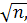 Так как fß< fß доп, то эту невязку необходимо распределить с обратным знаком поровну на все углы хода. Однако в учебных целях, чтобы производить вычисления с округлением минуты, поправки внесем только в два из углов по νβ=+1'.Контролируем правильность вычисления поправок νβ по формуле:.Вычисление дирекционных углов и румбов сторон хода. По исходному дирекционному углу и  исправленным значениям углов β хода дирекционные углы всех остальных сторон вычисляют по правилу:Дирекционный угол последующей стороны равен дирекционному углу предыдущей стороны плюс 180°, минус горизонтальный угол справа по ходу лежащий. α2-3 = α1-2 + 180° - β2 и т.д.То есть при α1-2 =2900'α2-3 =2900'+ 180° − 10235'=725'α3-4 =725'+ 180° − 13711'= 5014'α4-5 =5014'+ 180° − 9454'= 13520'α5-1 =13520'+ 180° − 10442'= 21038'Контролируем правильность вычисления дирекционных углов для замкнутого хода по получению в конце расчетов исходного дирекционного угла.α1-2=21038'+ 180° − 10038'=2900'Зависимость румбов от дирекционных углов и соответствующие им знаки приращений координат видны из рисунка 1.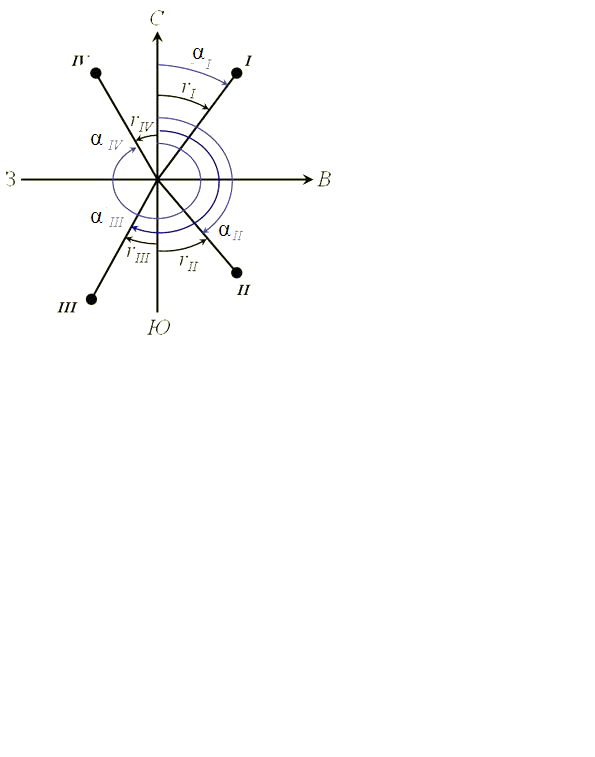 Рисунок 1. Схема к определению румбов1-я четверть СВ…………….r = α2-я четверть ЮВ                    r =180-α3-я четверть ЮЗ                    r = α – 1804-я четверть СЗ                      r = 360 -αПереведем полученные дирекционные углы пользуясь этими формулами в румбы:α1-2=2900'; 4-я четверть СЗ; r = 360 -α; r1-2=700';α2-3 =725'; 1-я четверть СВ; r = α;  r2-3 =725'α3-4 = 5014'; 1-я четверть СВ; r = α; α3-4 =5014'α4-5 =13520'; 3-я четверть ЮВ; r =180-α; r4-5 =180º-13520'=4440'α5-1 = 21038'; 3-я четверть ЮЗ; r = α – 180; r5-1= 21038'-180 º=3038'.3. Вычисляем приращения координат между пунктами хода по формулам:Δx = S cos α=±S cos r;Δy = S sin α=±S sin r.Например, для линии 1-2Δx =123,20*cos 2900'=42,14 м;Δy = 123,20*sin 2900''=-115,77 м. и т.д.4. Вычисление абсолютной и относительной линейных невязок хода. Вычисляем  невязки ƒx и ƒy в приращениях координат по осям х и у по формулам:ƒx = ΣΔxвыч − ΣΔxт;ƒу = ΣΔувыч − ΣΔутгде ΣΔxт = 0; ΣΔут = 0.ΣΔxвыч=-0,14 м. ΣΔувыч=0,08 мВычисляем абсолютную линейную невязку ƒАБС хода по формуле:=0,16 МВычисляем относительную линейную невязку хода по формуле:где Р =591,25- сумма длин сторон хода. Поскольку , то распределим невязки ƒх и ƒу, вводя поправки νx и νy в вычисленные значения приращений координат пропорционально длинам сторон в соответствии с формулами:;      ,где Si – длина стороны хода, для которой вычисляется поправка в приращения Δxi Δyi.Например, Δx1-2= -(-0,14/591,25)*123,20=0,03Δу1-2= -(0,08/591,25)*123,20=-0,01 и т.д.Результаты записываем в ведомости расчета координат над вычисленными приращениями координат.Произведим контроль: сумма исправленных приращений координат равняется сумме теоретических приращений координат.5. Уравнение приращений координат. Вычисляем уравненные значения Δxур и Δуур по формулам:Δxур = Δxвыч + νх;Например,        Δx1-2ур=42,14+0,03=42,17 мΔу1-2ур=-115,77-0,01=-115,78 м и т.д.6. Вычисление координат точек теодолитного ходаКоординаты точек теодолитного хода вычисляем последовательно от начальной до конечной исходных точек по исправленным приращениям:; 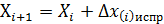 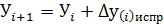 Так координаты пункта 2 равны;Х2=150+42,17=192,17 м; Y2=150-115,78=34,22 м.Контролем вычислений является получение координат начальной точки 1. Результаты вычислений координат записаны в последних столбцах ведомости координат (приложение 1).Построение теодолитного ходаНа листе формата А2 строим сеть квадратов со сторонами 10х10 см и подписываем координатные линии согласно вычисленным координатам: по осям Х и У от 200 м до 500 м.Наносим точки по вычисленным координатам, контролируя их положение проверкой длин сторон теодолитного хода.После нанесения точек теодолитного хода переходим к нанесению ситуации на план масштаба 1:1000, пользуясь абрисом по линии V-I.Обработка тахеометрического журналаОбработка результатов измерений тахеометрической съемки производится в следующем порядке:Рассчитываем углы наклона, пользуясь формулой:v= КЛ-М0, где МО - место нуля вертикального круга, КЛ - отсчета по вертикальному кругу на точку при положении вертикального круга теодолита слева.Например на станции I,v1= -023'- (-001')=-022';v2= -049'- (-001')=-048';v3= -121'- (-001')=-120'; и т.д.2) Рассчитываем горизонтальное проложение по формуле:S=D cos ν, где D – отсчет по дальномеру, ν – вертикальный угол. При небольших значениях вертикального угла (близких к нулю), так как косинус стремится к 1, значения горизонтальных проложений можно не рассчитывать - они совпадают со значениями отсчетов по дальномеру.Пример расчета горизонтального проложения от станции II до реечной точки 6:S=48*cos (-3°26')=47,9Аналогично рассчитываем горизонтальные проложения до других реечных точек.3) Пользуясь тахеометрическими таблицами или формулой: h=Stgv определяем превышения точек относительно станции; за окончательный результат принимаем значения рассчитанные по формуле:h= h' +i-lгде i - высота инструмента на данной станции; l- высота наводки.Например, для точки 1 - табличное превышение составляет -0,66, высота наводки и высота инструмента совпадают, поэтому оставляем превышение без изменений.Вычисляем отметки всех измеренных точек по формуле: Hi=Hст+hiгде Hст  - отметка станции, которая берется из ведомости вычисления отметок точек теодолитно-высотного хода.Отметки станций равны:Н1=290 м; Н2=290+8,5=298,5 м;Н3=298,5-4,5=294 м;Н4=294-5,5=288,5 м;Н5=288,5+0,5=289 м.Например, отметка точки 1 H1=HI+h1=290,0-0,66=289,34 мРезультаты обработки журнала тахеометрической съемки представлены в приложении 2.Составление топографического планаНа топографическом плане относительно точек теодолитного хода наносим все реечные и ситуационные точки в масштабе 1:1000. Соединяем ситуацию согласно зарисованным крокам. Проводим горизонтали с высотой сечения рельефа 2 м. Каждую кратную 10 м горизонталь изображаем утолщенной. Положение горизонталей между точками находим способом графического интерполирования.Оформляем топографический план в соответствии с “Условными знаками для топографических планов”.Список литературыБагратуни Г.В., Ганьшин В.И., Данилевич Б.Б. и др. Инженерная геодезия: Учебник для вузов / 3-е изд., перераб. и доп. — М., 1984. - 237 с.Инженерная геодезия: Учебник для вузов / Е. Б. Клюшин, М.И. Киселев, Д.Ш. Михелев, В.Д. Фельдман; Под ред. Д. Ш. Михелева. —4-еизд., испр. — М.: Издательский центр «Академия», 2004. — 480 с.Курс по инженерной геодезии / Под ред. В.Е. Новака. — М.:  «Недра», 1989. — 430 с.ВЕДОМОСТЬ ВЫЧИСЛЕНИЯ КООРДИНАТ ВЕРШИН ПОЛИГОНА                     ПРИЛОЖЕНИЕ 1ТАХЕОМЕТРИЧЕСКИЙ ЖУРНАЛ                     ПРИЛОЖЕНИЕ 2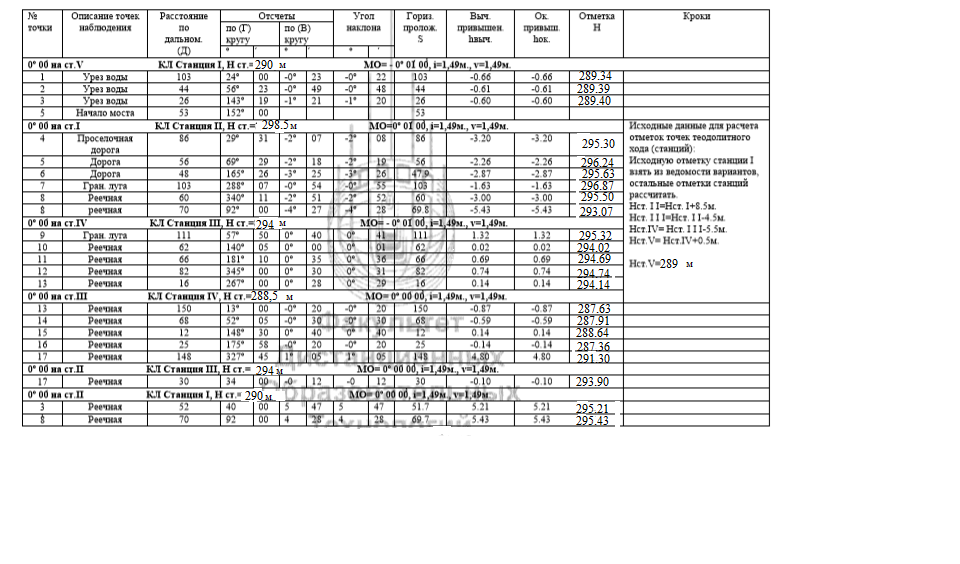 АБРИСЫ                                           ПРИЛОЖЕНИЕ 3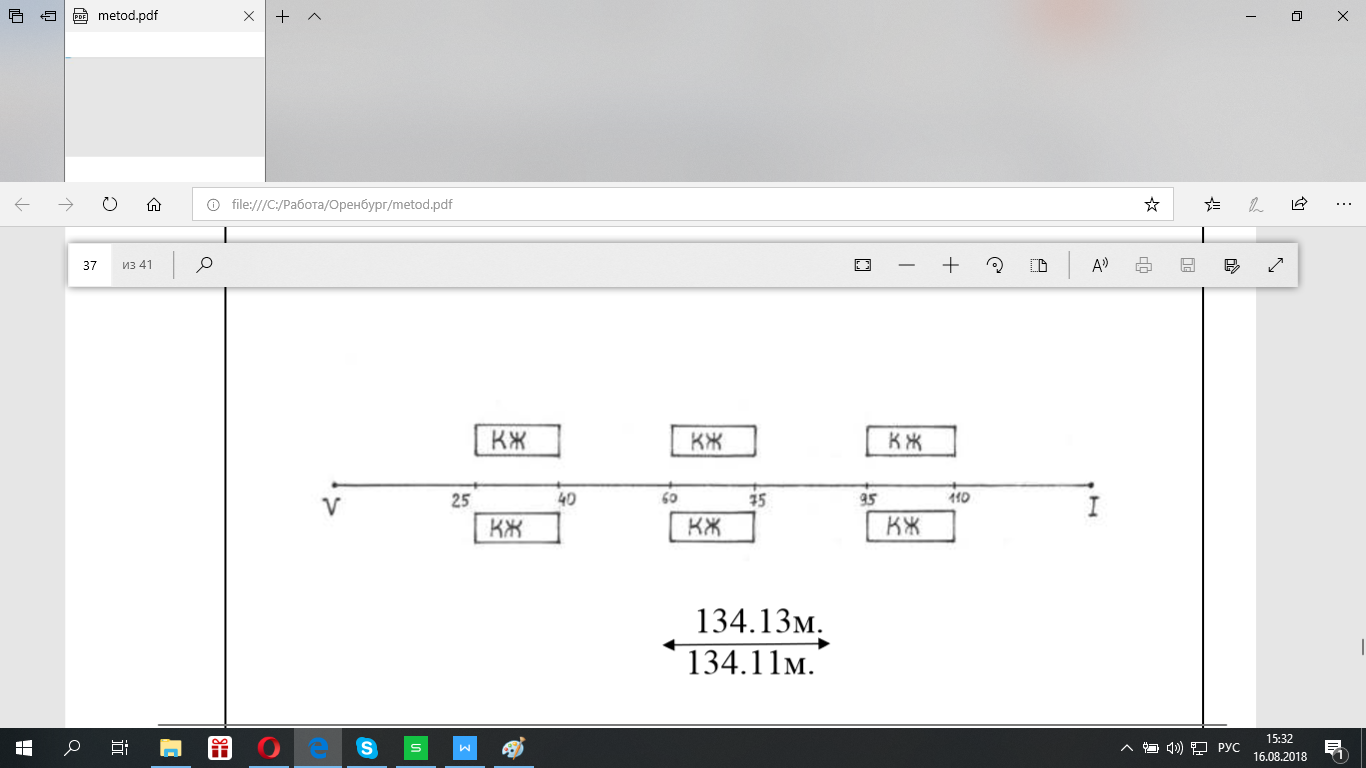 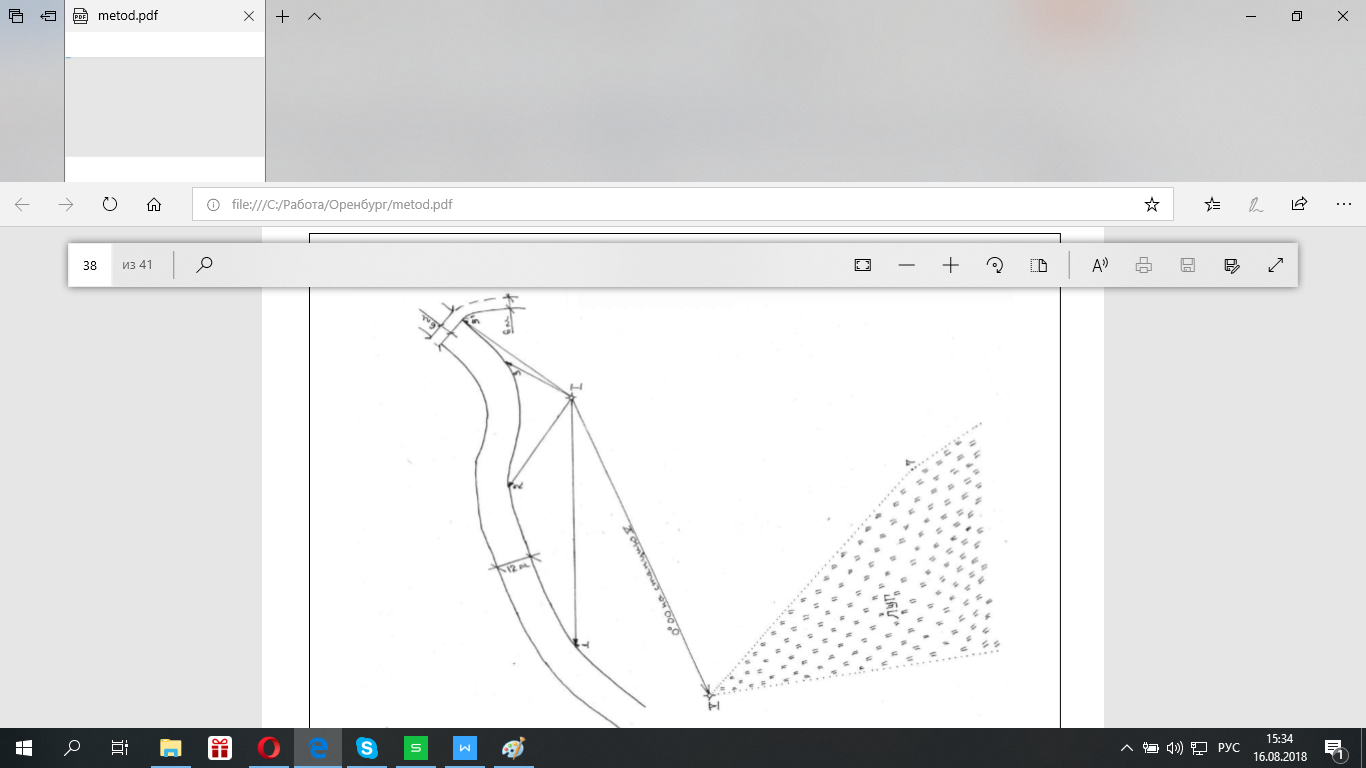 2-3:100,00*cos 725'=99,16;100,00*sin725'=12,913-4:103,93*cos 5014''=66,48;103,93*sin5014''=79,894-5:130,0*cos 13520'=-92,45;130,0*sin13520'=91,395-1:134,12*cos 21038'=-115,47;134,12*sin21038'=-68,34№ вершин ходаИзмеренные углыИсправлен-ные углыДирекционные углыРумбы rРумбы rДлины линий  dПриращение координат, мПриращение координат, мПриращение координат, мПриращение координат, мПриращение координат, мПриращение координат, мПриращение координат, мПриращение координат, мКоординатыКоординатыКоординатыКоординаты№ вершин хода№ вершин ходаИзмеренные углыИсправлен-ные углыДирекционные углыРумбы rРумбы rДлины линий  dвычисленныевычисленныевычисленныевычисленныеИсправленныеИсправленныеИсправленныеИсправленныеКоординатыКоординатыКоординатыКоординаты№ вершин хода№ вершин ходаИзмеренные углыИсправлен-ные углыДирекционные углыДлины линий  dXYXYХУ№ вершин хода1110037'10038'2900'ЮВ200'123,20+     342,14-     -1115,77+42,17-115,78+150,00+150,001210235'10235'2900'ЮВ200'123,20+     342,14-     -1115,77+42,17-115,78+192,17+34,222210235'10235'23725'ЮЗ5725''100,00+     299,16+      -112,91+99,18+12,90+192,17+34,222313711'13711'23725'ЮЗ5725''100,00+     299,16+      -112,91+99,18+12,90+291,35+47,123313711'13711'28014''СЗ7946'103,93+     366,48+      -279,89+66,51+79,87+291,35+47,123419453'9454'28014''СЗ7946'103,93+     366,48+      -279,89+66,51+79,87+357,86+126,994419453'9454'520'СВ520'130,0-392,45+-291,39-92,42+91,37+357,86+126,994510442'10442'520'СВ520'130,0-392,45+-291,39-92,42+91,37+265,44+218,365510442'10442'8038'СВ8038'134,12-      3115,47-- 268,34-115,44-68,36+265,44+218,36518038'СВ8038'134,12-      3115,47-- 268,34-115,44-68,36+150,00+150,0011+150,00+150,001Р=591,25Р=591,25+207,78+184,19+207,86+184,14βизм53958'54000'Р=591,25Р=591,25+207,78+184,19+207,86+184,140,161/3667<1/20000,161/3667<1/20000,161/3667<1/20000,161/3667<1/20000,161/3667<1/2000βт54000'–207,92–184,11–207,86–184,140,161/3667<1/20000,161/3667<1/20000,161/3667<1/20000,161/3667<1/20000,161/3667<1/2000fβ-0 02'–207,92–184,11–207,86–184,140,161/3667<1/20000,161/3667<1/20000,161/3667<1/20000,161/3667<1/20000,161/3667<1/2000fβдоп0 02,2'f-0,14+0,08+0-0,00,161/3667<1/20000,161/3667<1/20000,161/3667<1/20000,161/3667<1/20000,161/3667<1/2000βт = 180(n -2)=54000,0'βт = 180(n -2)=54000,0'βт = 180(n -2)=54000,0'βт = 180(n -2)=54000,0'βт = 180(n -2)=54000,0'βт = 180(n -2)=54000,0'т000,161/3667<1/20000,161/3667<1/20000,161/3667<1/20000,161/3667<1/20000,161/3667<1/2000